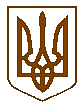 Баришівська  селищна  радаБроварського  районуКиївської  областіВиконавчий комітетР І Ш Е Н Н Я06.10.2021                                                                                        № 234Про затвердження проєктно - кошторисної документації "Будівництво артезіанської свердловини з допоміжним обладнанням та окремою будівлею для забезпечення питною водою жителів села Морозівка Броварського району Київської області"      Керуючись  ст. 31 Закону України «Про місцеве самоврядування в Україні», розглянувши експертний звіт (позитивний) ТОВ «УКРЕКСПЕРТИЗА ГРУП»» №СО021-4160-21/УЕГ/А від  20 серпня 2021 року щодо розгляду проєктно – кошторисної документації на будівництво за проєктом  «Будівництво артезіанської свердловини з допоміжним обладнанням та окремою будівлею для забезпечення питною водою жителів села Морозівка Броварського району Київської області», виконавчий комітет  селищної радив и р і ш и в:Затвердити проєктно-кошторисну документацію: «Будівництво артезіанської свердловини з допоміжним обладнанням та окремою будівлею для забезпечення питною водою жителів села Морозівка Броварського району Київської області» загальною кошторисною вартістю будівництва у поточних цінах станом на 07.08.2021 р. в сумі 3588,241 тис. грн., відповідно до експертного звіту щодо розгляду проєктно – кошторисної документації ТОВ «УКРЕКСПЕРТИЗА ГРУП»» №СО021-4160-21/УЕГ/А від  20 серпня 2021 року.2. Контроль за виконанням цього рішення покласти на заступника селищного голови з питань житлово-комунального господарства та благоустрою  Кармазіна С.М..Селищний голова                                                   Олександр ВАРЕНІЧЕНКО